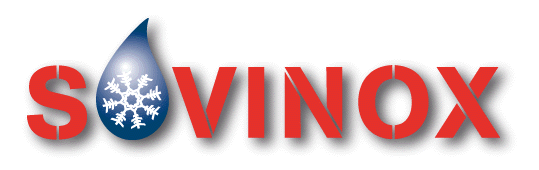 BRUKSANVISNING FOR VANNKJØLER PL 170-260-260MVannkjøleren PL 170 tilkobles 230 volt 10 amp èn faset kurs. (230/1/50).Vannkjøleren PL 260 (M) tilkobles 230 volt 16 amp èn faset kurs.(230/1/50).Sørg for at det er minimum 100mm klaring for luftinntak til kjøleaggregat. (Vannkjøleren må ikke plasseres helt inn mot vegg).Vanntanken fylles med rent kaldt vann til ca 10 cm over utløpshullet i øvre del av vanntanken.Bunnplatene legges med perforeringen i enden fra maskinrom. Posefangerne festes i bunnplaten.Av/på bryteren merket kjøling slås på og oppbyggingen av isbanken starter. Dette tar Ca. 4-5 timer avhengig av romtemperaturen og temperaturen på vannet.Produksjonen startes ved å senke varene i øvre del av vanntanken og slå på bryteren merket pumpe. Ikke plasser varer i det lille kammeret ved perforeringen. Ikke kjør pumpen uten at det er vann i vanntanken.Hvis det er montert intervall, startes denne funksjonen med pumpebryter lengst mot høyre. (Bryteren til venstre må slåes av.)Vannpumpen går da i 3 timer og deretter 1 minutt hver halve time.Vannkjøleren rengjøres regelmessig etter kjøkkenets retningslinjer. Kjølemaskinens luftkjølte kondensator rengjøres regelmessig etter behov, men minst hvert halvår. Dette gjøres ved å demontere dekselet på vannkjølerens bakside og børste i kjølefinnene`s retning.Tømmekranen settes inn med næringsmiddelgodkjent fett ved behov, dette for å isolere mot kondens og vannlekkasje.Ikke fyll varmt vann i vanntanken når det er is igjen i tanken.Ikke start Sovinox uten at det er vann i tanken.Produsenten er ikke ansvarlig for skade på personer eller materiell dersom Sovinox benyttes til andre formål enn beskrevet i bruksanvisningen.